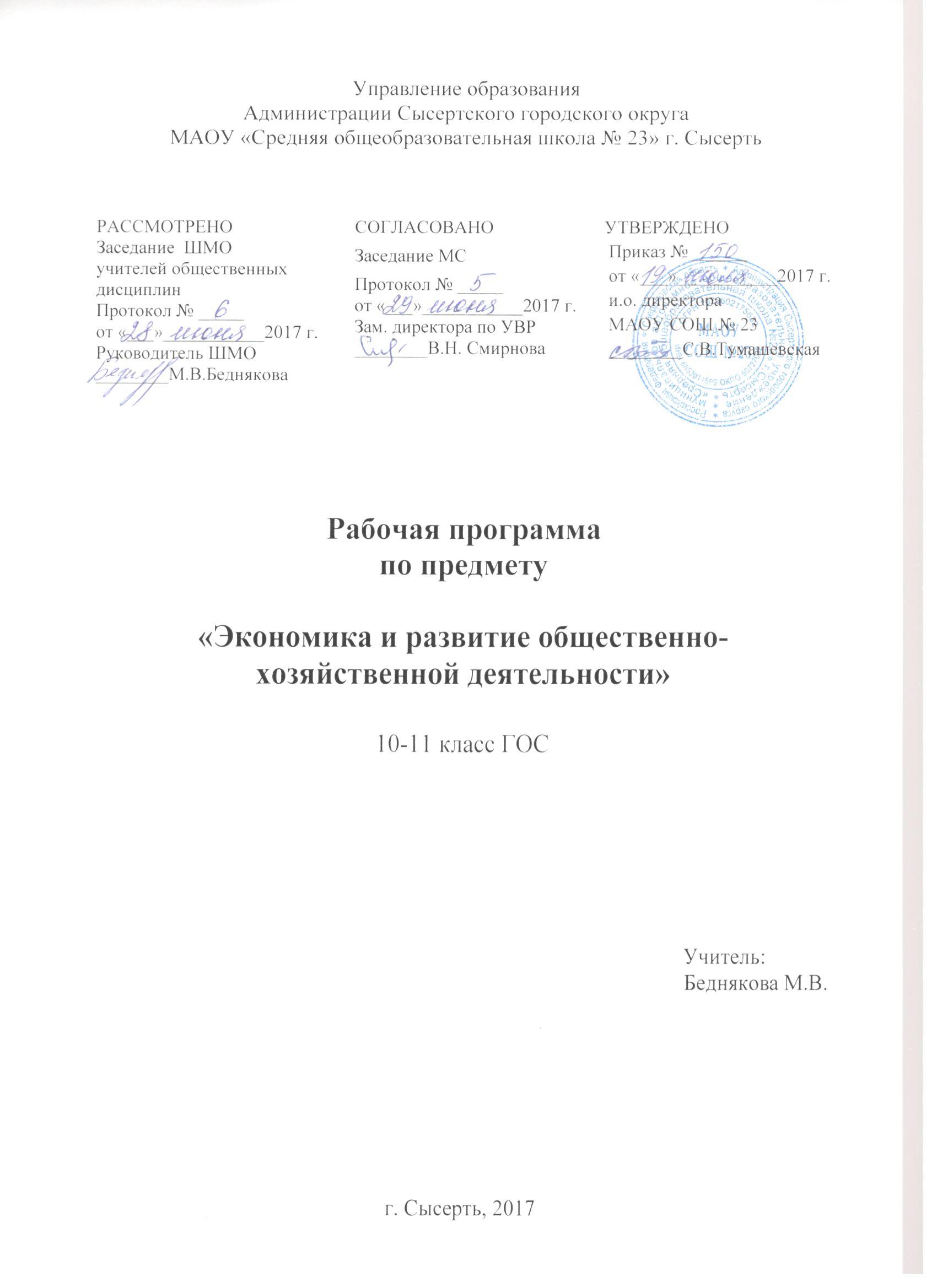                                                               Пояснительная записка    Рабочая программа по экономике 10-11 класс   Количество часов за год по учебному плану школы – 34 часов (10 класс), 34 часа (11 класс). Всего 68 часов.   Количество учебных недель – 34 (10 класс), 34 часа (11 класс).   Количество часов в неделю – 1 час.    Количество к/р-5   Статус документа          Данная рабочая программа составлена на основе Примерной программы по экономике для среднего (полного) общего образования соответствующая федеральному компоненту государственного стандарта. среднего (полного) общего образования (базовый уровень) 2004 год. Согласно действующему базисному учебному плану рабочая программа по экономике плану для 10-11 классов предусматривает обучение экономики в объёме одного часа в неделю.  В рабочей программе нашли отражение цели и задачи изучения экономики на ступени основного общего образования, изложенной в пояснительной записке в примерной программе по экономике. В ней также заложены возможности предусмотренного стандартом формирование у обучающихся общеучебных умений и навыков, универсальных способов деятельности и ключевых компетенций.  Для реализации данной рабочей программы используется следующий Учебник:Липсиц И. В. Экономика. Кн. 1, 2.- М.: Вита-пресс, .УМК:Савицкая Е. В. Уроки экономики в школе: методическое пособие. 9 класс. - М.: Вита-пресс, .;Савицкая Е. В., Серегина С. Ф. Уроки экономики в школе. - М.: Вита-пресс, .;Савенок В. С. Как составить личный финансовый план. Путь к финансовой независимости. -СПб.: Питер, 2007;Шевцова С, Горба М. 10 способов стать богаче. Личный бюджет. - СПб.: Питер, 2006;Демин Ю. Все о кредитах. Понятно и просто. - СПб.: Питер, 2006;Солабуто Н. Секреты инвестирования в ПИФ. - СПб.: Питер, 2005;Кабанов С. А., Кулевский Л. К. Во благо России: очерки о предпринимателях и меценатах России. - СПб. 1997;Россия в цифрах. Краткий статистический сборник. - М.: Республика, 2004;Экономическая теория. Хрестоматия. - М.: Высшая школа, 1995;Антология экономической классики. - М., 1993;Пушкарев В. М. История финансовой мысли и политики налогов. Учебное пособие. - М.: Инфа-М, 1996.Реализация данной программы направлена на достижение следующих целей:развитие гражданского образования, экономического образа мышления, потребности в получении экономических знаний и интереса к изучению экономических дисциплин, способности к личному самоопределению и самореализации;воспитание ответственности за экономические решения, уважения к труду и предпринимательской деятельности;освоение системы знаний об экономической деятельности и об экономике России для последующего изучения социально-экономических и гуманитарных дисциплин в учреждениях системы среднего и высшего профессионального образования и для самообразования;овладение умениями получать и критически осмысливать экономическую информацию, анализировать, систематизировать полученные данные; подходить к событиям общественной и политической жизни с экономической точки зрения;освоение способов познавательной, коммуникативной, практической деятельности, необходимых для участия в экономической жизни общества и государства;формирование опыта применения полученных знаний и умений для будущей работы в качестве наемного работника и эффективной самореализации в экономической сфере.Программа предусматривает формирование у учащихся общеучебных умений и навыков, универсальных способов деятельности и ключевых компетенций:объяснение изученных положений на предлагаемых конкретных примерах;решение познавательных и практических задач, отражающих типичные экономические ситуации;применение полученных знаний для определения экономически рационального поведения и порядка действий в конкретных ситуациях;умение обосновывать суждения, давать определения, приводить доказательства;поиск нужной информации по заданной теме в источниках различного типа и извлечение необходимой информации из источников, созданных в различных знаковых системах (тест, таблица, график, диаграмма, аудиовизуальный ряд и др.), отделение основной информации от второстепенной,критическое оценивание достоверности полученной информации, передача содержания информации адекватно поставленной цели (сжато, полно, выборочно);выбор вида чтения в соответствии с поставленной целью (ознакомительное, просмотровое, поисковое и др.);работа с текстами различных стилей, понимание их специфики; адекватное восприятие языка средств массовой информации;  самостоятельное создание алгоритмов познавательной деятельности для решения задач творческого и поискового характера;участие в проектной деятельности, владение приемами исследовательской деятельности, элементарными умениями прогноза (умение отвечать на вопрос: «Что произойдет, если...»);пользование мультимедийными ресурсами и компьютерными технологиями для обработки, передачи, систематизации информации, создание баз данных, презентации результатов познавательной и практической деятельности;владение основными видами публичных выступлений (высказывание, монолог, дискуссия, полемика). Результаты обучения: Учащиеся должны знать и понимать функции денег, банковскую систему, причины различий в оплате труда, основные виды налогов, организационно – правовые формы предпринимательства, виды ценных бумаг, факторы экономического роста.  Уметь- приводить примеры: факторов производства и факторных доходов, общественных благ, внешних эффектов, российских предприятий разных организационных форм, глобальных экономических проблем.- Описывать: действие рынка, основные формы заработной платы и стимулирования труда, инфляцию, основные статьи госбюджета России. экономический рост, глобализацию мировой экономики. - Объяснять: взаимовыгодность добровольного обмена, причины неравенства доходов, виды инфляции, причины международной торговли..  Использовать приобретенные знания и умения в практической деятельности и повседневной жизни для:- получение и оценка экономической информации;- составление семейного бюджета;- оценки собственных экономических действий в качестве потребителя, члена семьи и гражданина.   УЧЕБНО - ТЕМАТИЧЕСКОЕ ПЛАНИРОВАНИЕ.  (10 класс)                                                                                                                                                             Итого 34 часа                                              УЧЕБНО - ТЕМАТИЧЕСКОЕ ПЛАНИРОВАНИЕ. (11 класс)                                                                                                                                                                   Итого 34 часа        КАЛЕНДАРНО-ТЕМАТИЧЕСКОЕ ПЛАНИРОВАНИЕ10 КЛАССКАЛЕНДАРНО-ТЕМАТИЧЕСКОЕ ПЛАНИРОВАНИЕ11 КЛАСС    Тема 2. ЗАКОНОМЕРНОСТИ ФОРМИРОВАНИЯ СПРОСА И ПРЕДЛОЖЕНИЯ (4 часа)№ п/пНаименование тем Всего часов                               1 Экономика 5 часов   2 Типы экономических систем 3 часа   3 Рынок 4 часа   4 Деньги и инфляция 4 часа   5 Рынок труда и безработица 6 часов   6 Роль фирм в экономической жизни 5 часов   7 Экономика семьи 2 часа   8Дифференциация доходов 2 часа 2 часа   9Роль государства 3 часа 3 часа№ п/пНаименование тем  Всего часов                                   1 Экономическое устройство России 3 часа   2 Закономерности формирования спроса 4 часа   3 Закон предложения и поведения фирм на рынке 3 часа   4 Экономическая конкуренция, эффективность фирм 2 часа   5 Монополия 4 часа   6 Структура и закономерность функционирования рынка капитала 4 часа   7 Банковская система 4 часа   8 Проблемы экономического роста 4 часа   9 Экономические основы международной торговли и валютного рынка 4 часа  10 Экономические проблемы мирового хозяйства 2 часа№Тема урокаКол-вочасов    Вид   урока       Элементы      содержания                                      Требования к уровню подготовкиВиды контроля. Домашнеезадание Дата1Что   такое экономика.Разделы экономической науки1Урок      изученияновогоматериалаПонятие об экономической     науке, микро-  и макроэкономике,     круг изучаемых ими проблемЗнать понятие   об экономической    науке. Объяснять понятия «микро-» и «макроэкономика»Составить словарик темы, составить схемы: «Микроэкономика», «Макроэкономика»2Основы хозяйственной жизни   человечества.Ограниченность. Блага.1Комбинированный урокПотребности   людей   и их виды.  Причины, по которым      потребности людей   не   могут быть удовлетворены    полностью Абсолютная и относительная ограниченность ресурсов.  Основные виды ограниченных ресурсов человека. Неизбежность   выбора    при использовании    ограниченных ресурсов   и его цена Неизбежность   выбора    при использовании    ограниченных ресурсов и его ценаЗнать:-виды потребностей
Людей;-причины, по   которым
потребности людей не мо
гут быть удовлетворены-	понятия «абсолютная и
относительная ограниченность ресурсов»;-виды ограниченных ресурсов;-причины невозможности
преодоления ограниченности ресурсовСоставить схему «Виды потребностей людей»Индивидуальный опрос3 Факторы производства и факторные доходы.1 Лекция       Виды факторов производства.Знать:Земля, капитал, предпринимательство и информация, труд.Индивидуальный опрос4Специализация, производительность, Разделение труда1Лекция      Специализация, производство, производительность. Знать:- главные вопросы экономической жизни общества- Основные понятия, производство, специализация, производительностьИндивидуальный опрос5Ограниченность экономических ресурсов. Альтернативная стоимость1ЛекцияПримеры отказов от одного в пользу другого.Знать:- Альтернативная стоимость;- ограниченность 6Главные вопросы экономики.Кривая производственных возможностей 1Изучение нового материалаИзучение нового материалаОсновные главные вопросы экономикиЗнать:- главные вопросы экономической жизни общества.Объяснение изученных положений на предлагаемых конкретных примерах7Типы экономических систем.Собственность,Конкуренция, Экономическая свобода1Изучение нового материалаКомбинированный урокИзучение нового материалаКомбинированный урокПонятие об экономических системах и основные критерии их разграничения.  Традиционная экономическая система. Командная    система: ее особенности   и   формы практической реализацииЧастная   собственность как   основа    рыночной экономической     системы.    Причины   эффективности рыночного механизма и источники его слабости. Причины возникновения смешанной экономической     системы, основные признаки. Экономическая свобода.Знать понятия   «традиционная экономическая система»,   «командная   экономическая       система». Уметь подбирать примеры к каждой из нихЗнать:признаки     рыночной, смешанной экономики; - причины эффективности и роль рыночных механизмов.Уметь решать задачи по теме, приводить примеры и анализировать ихЗаполнение таблицыРешение задач. Задания по группам: составить   таблицу «Признаки рыночной экономической    системы», «Признаки     смешанной экономики»8Повторение по теме: «Типы   экономических систем».1Урок обобщения и     закрепления знанийУрок обобщения и     закрепления знаний8Повторение по теме: «Типы   экономических систем».1Урок обобщения и     закрепления знанийУрок обобщения и     закрепления знанийТестирование.Решение задач8Повторение по теме: «Типы   экономических систем».1Урок обобщения и     закрепления знанийУрок обобщения и     закрепления знанийТестирование.Решение задач9Понятие о спросе. Факторы величины спроса. шкала и кривая спроса11Урок    изучения нового      материалаПонятие   о   спросе    и предложении.   Факторы формирования   величины спроса и предложения.          Знать:-понятие   о   спросе   -факторы формирования
величины спроса   Решение задач.     Составление графика10Понятие о предложении. Шкала, величина предложения.1Комбинированный урокПонятие   о   предложении. Факторы формирования   величины   предложения.    Различия    в мотивах рыночного поведения покупателей и продавцовЗнать:- знать особенности формирования предложения на рынке;-факторы формирования
величины предложения.  Решение задач11Как   работает рынокРыночное равновесие.1 ПрактикумТипы рыночных ситуаций: дефицит, затоваривание, равновесие. Механизм формирования рыночного равновесия. Рынок покупателей и продавцов. Основные рыночные структуры.Знать:-типы рыночных ситуаций: дефицит, затоваривание, равновесие;-механизм формирования
рыночного равновесия;-рынок   покупателей   и
продавцов.
Описывать действие рынкаРешение задач.Схема «Типы     рыночных    ситуаций»12Повторение по теме «Рынок». 1Итоговый урокРешение задач13 Деньги и их функции. Виды денег. История возникновения денег.1Урок    изучения нового      материалаПричины     изобретения денег. Понятие о бартере.Функции    денег.    Роль денег как средства обмена и сбережения. Эмиссия денег. Современная система денежной массы.Знать:-причины   изобретения
денег;-функции денег;-роль денег как средства
обмена и сбереженияРешение задач.     Составить таблицу «Функции денег»14Факторы формирования величины денежной массы.Роль банков.1Комбинированный урокПонятие   о   денежном обращении.   Закон   обмена и его использование. Понятие о скорости обращения денег и метод её определения. Понятие о ликвидности. Основы денежной политики государства.Знать:-понятие о денежном об
ращении;-закон обмена и его использование.- ЛиквидностьИндивидуальный опрос15Причины и        виды инфляции. Последствия. Антиинфляционные меры.1Урок     изученияновогоматериалаПричины возникновения инфляции и ее влияние на покупательную способность   денег.   Виды инфляции. Понятие инфляционной психологии. Последствия инфляцииЗнать: Инфляция и причины, ее определяющие. Влияние    инфляции    на экономическую ситуацию в странеСоставить таблицу «Виды     инфляции», словарик темы 16Повторение по теме «Деньги».Повторение по теме «Деньги». 1 Урок обобщающего повторения К\Р17Рынок труда. Спрос на труд и его факторы. Факторы формирования з/платы.11 ЛекцияПонятие о рынке труда. Особенности труда как товара. Продавцы и покупатели на рынке труда. Понятие о характере спроса на рынке трудаФакторы, формирующие    предложение    и спрос на   рынке трудаЗнать:-особенности труда как
товара;-деятельность   продавцов   и    покупателей    на
рынке труда.  Объяснять
суть положения «спрос на
рынке труда»-факторы, формирующие
предложение и спрос   на
рынке труда;-закон предложения на
рынке труда.Словарик темы. Моделирование ситуаций    и их анализ18Предложение на рынке труда. Факторы предложения на рынке труда. Различия в оплате труда.11Изучение нового материала . Закон предложения на рынке   труда.   Понятие об эффективности   дохода и его влиянии на предложение трудаЗаработная   плата   как равновесная цена труда.   Влияние на   заработную плату   изменений    в    соотношениях спроса и предложения на рынках труда. Роль государства на рынках труда.Объяснять положение об эффекте   дохода   и   его влиянии на предложение трудаЗнать, как формируется заработная    плата, что влияет на ее величину.Решение задач.   Привести     примеры,   объясняющие положение об  эффекте дохода и его влиянии    на предложение труда 19 Профсоюзы на рынке труда11Изучение нового материала Роль профсоюзов и государства на рынке труда Знать: способы повышения и понижения заработной платы. Экономическая игра «Как добиться, чтобы  человек хорошо работал»20Безработица и полная занятость, причины и виды безработицы .1 Лекция Понятие о безработице и   критерии   признания человека безработным. Виды    безработицы    и причины их возникновения.     Знать:-что такое безработица;-критерии признания      
человека безработным;-виды   безработицы   и
причины   их   возникновенияРешение задач.     Составить словарик темы Выбор вида чтения в соответствии с поставленной целью (ознакомительное, просмотровое, поисковое и др.). Свободная работа с текстами художественного, публицистического и официально-дело-вого стилей, понимание их специфики; адекватное восприятие языка средств массовой информации .21 Уровень безработицы и уровень занятости, Методы сокращения безработицы и экономические последствия.1  Решение задач Понятие    полной занятости и методы сокращения безработицы. Основные формы безработицы в России. Знать:-основные способы  
стимулирования      трудовой
активности работников; Составить таблицу «Виды   безработицы Выбор вида чтения в соответствии с поставленной целью (ознакомительное, просмотровое, поисковое и др.). Свободная работа с текстами художественного, публицистического и официально-дело-вого стилей, понимание их специфики; адекватное восприятие языка средств массовой информации .22 Повторение по теме « рынок труда».1 Урок обобщение знаний  к\р Выбор вида чтения в соответствии с поставленной целью (ознакомительное, просмотровое, поисковое и др.). Свободная работа с текстами художественного, публицистического и официально-дело-вого стилей, понимание их специфики; адекватное восприятие языка средств массовой информации .                                                         Тема 6  РОЛЬ ФИРМ В ЭКОНОМИЧЕСКОЙ ЖИЗНИ СТРАНЫ ( 5 часов )                                                         Тема 6  РОЛЬ ФИРМ В ЭКОНОМИЧЕСКОЙ ЖИЗНИ СТРАНЫ ( 5 часов )                                                         Тема 6  РОЛЬ ФИРМ В ЭКОНОМИЧЕСКОЙ ЖИЗНИ СТРАНЫ ( 5 часов )                                                         Тема 6  РОЛЬ ФИРМ В ЭКОНОМИЧЕСКОЙ ЖИЗНИ СТРАНЫ ( 5 часов )                                                         Тема 6  РОЛЬ ФИРМ В ЭКОНОМИЧЕСКОЙ ЖИЗНИ СТРАНЫ ( 5 часов )                                                         Тема 6  РОЛЬ ФИРМ В ЭКОНОМИЧЕСКОЙ ЖИЗНИ СТРАНЫ ( 5 часов )                                                         Тема 6  РОЛЬ ФИРМ В ЭКОНОМИЧЕСКОЙ ЖИЗНИ СТРАНЫ ( 5 часов )                                                         Тема 6  РОЛЬ ФИРМ В ЭКОНОМИЧЕСКОЙ ЖИЗНИ СТРАНЫ ( 5 часов )                                                         Тема 6  РОЛЬ ФИРМ В ЭКОНОМИЧЕСКОЙ ЖИЗНИ СТРАНЫ ( 5 часов )                                                         Тема 6  РОЛЬ ФИРМ В ЭКОНОМИЧЕСКОЙ ЖИЗНИ СТРАНЫ ( 5 часов )23 Фирмы, роль фирм в экономике. Виды фирм, цели деятельности фирм.1Урок     изученияновогоматериалаПонятия «фирма»  и «предприниматель».   Фирма и отрасль предпринимательской деятельности. Знать:-понятия: фирма,  пред
приятие, отрасль;-понятие о добавленной
стоимостиЗнать:-виды   и   цели, факторы
деятельности фирм.Составить словарик темы, схему «Видыфирм»,   решение задачПоиск нужной информации по заданной теме в источниках различного типа24Основные организационные формы (АО, ООО, ЗАО) Фондовый рынок.1 Лекция Основная роль АО, ЗАО, ООО.Знать:- Роль АО, ООО ЗАО.Решение задачПоиск нужной информации по заданной теме в источниках различного типа25Экономические условия деятельности фирм. Виды прибыли. Издержки, выручка.1ЛекцияУсловия эффективности         деятельности фирмы.  Эффект масштаба и его значение для       формирования коммерческой политики фирмы. Технологическая   и   экономическая     эффективность деятельности фирмы. Понятие о транснациональных затратахЗнать, почему фирма выгоднее рынка.  Уметь   рассчитывать, какой из способов производства наиболее экономически эффективенИндивидуальный опросПоиск нужной информации по заданной теме в источниках различного типа26Виды издержек, конкуренция и фирмы1ЛекцияПонятие о внутренних и внешних ресурсах и затратах фирмы. Понятие о нормальной прибыли        владельца фирмыЗнать: понятие о внутренних и
внешних ресурсах и затратах фирмы;-понятие   о   нормальной
прибыли владельца фирмыРешение задач.Поиск нужной информации по заданной теме в источниках различного типа27Повторение по теме «Фирмы».1Урок обещающего повторенияк\рПоиск нужной информации по заданной теме в источниках различного типаТема 7. ЭКОНОМИКА СЕМЬИ (2 часа)Тема 7. ЭКОНОМИКА СЕМЬИ (2 часа)Тема 7. ЭКОНОМИКА СЕМЬИ (2 часа)Тема 7. ЭКОНОМИКА СЕМЬИ (2 часа)Тема 7. ЭКОНОМИКА СЕМЬИ (2 часа)Тема 7. ЭКОНОМИКА СЕМЬИ (2 часа)Тема 7. ЭКОНОМИКА СЕМЬИ (2 часа)Тема 7. ЭКОНОМИКА СЕМЬИ (2 часа)Тема 7. ЭКОНОМИКА СЕМЬИ (2 часа)Тема 7. ЭКОНОМИКА СЕМЬИ (2 часа) 28 Источники семейных доходов и расходов, бюджет семьи, номинальный и реальный доход.1Урок     изученияновогоматериалаИсточники доходов семьи.   Изменение структуры доходов семей как следствие    экономических преобразований в стране номинальный и реальный доход. Защита потребителей. Рациональный потребитель. Реклама.            Знать понятия темы. Уметь объяснять:-источники доходов семьи;-изменение    структуры
доходов семей как следствие экономических пре
образований в странеФронтальный опросОбъективное оценивание своих учебных достижений, поведения, черт своей личности; позиции и самооценке.     результатами своей деятельности.29 Инфляция и семейная экономика.1 Лекция Меры социальной поддержки. Сбережения им страхования. Сбережения. Страхование Структура семейных расходов  как     индикатор уровня развития страныЗадание   по группамОбъективное оценивание своих учебных достижений, поведения, черт своей личности; позиции и самооценке.     результатами своей деятельности. Тема 8. ДИФФЕРЕНЦИАЦИЯ ДОХОДОВ И ПОРОЖДАЕМЫЕ ЕЮ ПРОБЛЕМЫ (4 часа) Тема 8. ДИФФЕРЕНЦИАЦИЯ ДОХОДОВ И ПОРОЖДАЕМЫЕ ЕЮ ПРОБЛЕМЫ (4 часа) Тема 8. ДИФФЕРЕНЦИАЦИЯ ДОХОДОВ И ПОРОЖДАЕМЫЕ ЕЮ ПРОБЛЕМЫ (4 часа) Тема 8. ДИФФЕРЕНЦИАЦИЯ ДОХОДОВ И ПОРОЖДАЕМЫЕ ЕЮ ПРОБЛЕМЫ (4 часа) Тема 8. ДИФФЕРЕНЦИАЦИЯ ДОХОДОВ И ПОРОЖДАЕМЫЕ ЕЮ ПРОБЛЕМЫ (4 часа) Тема 8. ДИФФЕРЕНЦИАЦИЯ ДОХОДОВ И ПОРОЖДАЕМЫЕ ЕЮ ПРОБЛЕМЫ (4 часа) Тема 8. ДИФФЕРЕНЦИАЦИЯ ДОХОДОВ И ПОРОЖДАЕМЫЕ ЕЮ ПРОБЛЕМЫ (4 часа) Тема 8. ДИФФЕРЕНЦИАЦИЯ ДОХОДОВ И ПОРОЖДАЕМЫЕ ЕЮ ПРОБЛЕМЫ (4 часа) Тема 8. ДИФФЕРЕНЦИАЦИЯ ДОХОДОВ И ПОРОЖДАЕМЫЕ ЕЮ ПРОБЛЕМЫ (4 часа) Тема 8. ДИФФЕРЕНЦИАЦИЯ ДОХОДОВ И ПОРОЖДАЕМЫЕ ЕЮ ПРОБЛЕМЫ (4 часа)30Неравенство доходов  и  неравенство богатств1Комбинированный урокНеравенство доходов и неравенство    богатств. Методы измерения неравенства        доходов. Экономические последствия  неравенства доходов.  Механизм  регулированияЗнать:-понятие о  прогрессивном
 налогообложении;-социальные программы.
Уметь:-анализировать материалы СМИ;-	работать с нормативны
ми документамиАнализировать     материалы СМИ, работать    с нормативными    документамиОбъективное оценивание своих учебных достижений, поведения, черт своей личности; учет мнения других людей при определении собственной позиции и самооценке31Налоги принципы налогообложения. Виды налогов. регулирование неравенства.1Комбинированный урокПонятие о прогрессивном   налогообложенииЗнать:-понятие о прогрессивном налогообложении;Индивидуальный опросОбъективное оценивание своих учебных достижений, поведения, черт своей личности; учет мнения других людей при определении собственной позиции и самооценке32Бедность как  экономическая проблема.Основные виды налогов. Трансферты.1Комбинированный урокСоциальные программыЗнать-социальные программы.
Уметь:-анализировать материалы
 СМИ;-работать с нормативными
документамиАнализировать     материалы СМИ, работать    с нормативными   документамиОбъективное оценивание своих учебных достижений, поведения, черт своей личности; учет мнения других людей при определении собственной позиции и самооценке 33 Решение задач и повторение по теме «Налоги и налогообложение» 1 Урок обещающего повторения к\р                  Тема 9. РОЛЬ ГОСУДАРСТВА В ЭКОНОМИЧЕСКОЙ СИСТЕМЕ (3 часа)                  Тема 9. РОЛЬ ГОСУДАРСТВА В ЭКОНОМИЧЕСКОЙ СИСТЕМЕ (3 часа)                  Тема 9. РОЛЬ ГОСУДАРСТВА В ЭКОНОМИЧЕСКОЙ СИСТЕМЕ (3 часа)                  Тема 9. РОЛЬ ГОСУДАРСТВА В ЭКОНОМИЧЕСКОЙ СИСТЕМЕ (3 часа)                  Тема 9. РОЛЬ ГОСУДАРСТВА В ЭКОНОМИЧЕСКОЙ СИСТЕМЕ (3 часа)                  Тема 9. РОЛЬ ГОСУДАРСТВА В ЭКОНОМИЧЕСКОЙ СИСТЕМЕ (3 часа)                  Тема 9. РОЛЬ ГОСУДАРСТВА В ЭКОНОМИЧЕСКОЙ СИСТЕМЕ (3 часа)                  Тема 9. РОЛЬ ГОСУДАРСТВА В ЭКОНОМИЧЕСКОЙ СИСТЕМЕ (3 часа)                  Тема 9. РОЛЬ ГОСУДАРСТВА В ЭКОНОМИЧЕСКОЙ СИСТЕМЕ (3 часа)                  Тема 9. РОЛЬ ГОСУДАРСТВА В ЭКОНОМИЧЕСКОЙ СИСТЕМЕ (3 часа)34Роль государства   в создании правовой базы и защите   конкуренции. Доходы и расходы государства, бюджет1Комбинированный урокРоль   государства   как экономической     свободы.      Государственные органы, участвующие в регулировании     экономической жизниЗнать:-роль   государства   как
экономической свободы;-государственные органы, участвующие в регулировании экономической
жизниСоставить схему  «Государственные органы, участвующие в регулировании экономической    жизни страны» Оценивание и корректировка своего поведения в окружающей среде, выполнение в практической деятельности и в повседневной жизни экономических требований. Оценивание и корректировка своего поведения в окружающей среде, выполнение в практической деятельности и в повседневной жизни экономических требований.№Тема урока Кол-  во часов Вид урока Дидактические  единицы  Компетенции и     компетентности по     ГОСВидконтроляЭлементы дополнительного содержания Домашнее задание ДатаТема 1. ЭКОНОМИЧЕСКОЕ УСТРОЙСТВО РОССИИ (3часа )Тема 1. ЭКОНОМИЧЕСКОЕ УСТРОЙСТВО РОССИИ (3часа )Тема 1. ЭКОНОМИЧЕСКОЕ УСТРОЙСТВО РОССИИ (3часа )Тема 1. ЭКОНОМИЧЕСКОЕ УСТРОЙСТВО РОССИИ (3часа )Тема 1. ЭКОНОМИЧЕСКОЕ УСТРОЙСТВО РОССИИ (3часа )Тема 1. ЭКОНОМИЧЕСКОЕ УСТРОЙСТВО РОССИИ (3часа )Тема 1. ЭКОНОМИЧЕСКОЕ УСТРОЙСТВО РОССИИ (3часа )Тема 1. ЭКОНОМИЧЕСКОЕ УСТРОЙСТВО РОССИИ (3часа )Тема 1. ЭКОНОМИЧЕСКОЕ УСТРОЙСТВО РОССИИ (3часа )Тема 1. ЭКОНОМИЧЕСКОЕ УСТРОЙСТВО РОССИИ (3часа )1Классификация стран     мира     по уровню    экономического развития1Урок изучения нового материалаГруппы стран по уровню      экономического развития. К какой категории        относится экономика       России. Влияние индустриализации и урбанизации на         формирование экономики        России. Трудности   и  проблемы, связанные с приватизацией      российских предприятий. Экономика в лицахЗнать:-	классификацию стран мира по типам экономических
систем и уровням экономического развития;исторические     причины формирования  гипертрофированной роли государства в экономике России;-	этапы    реформирования
экономики России в 90-х го
дах.  .Уметь:-	работать с диаграммами,
графиками;-	составлять таблицуСхема «Типы экономических систем» Вопросы стр. 222 Государство, как основа российской экономики1Комбинированный урокГруппы стран по уровню      экономического развития. К какой категории        относится экономика       России. Влияние индустриализации и урбанизации на         формирование экономики        России. Трудности   и  проблемы, связанные с приватизацией      российских предприятий. Экономика в лицахЗнать:-	классификацию стран мира по типам экономических
систем и уровням экономического развития;исторические     причины формирования  гипертрофированной роли государства в экономике России;-	этапы    реформирования
экономики России в 90-х го
дах.  .Уметь:-	работать с диаграммами,
графиками;-	составлять таблицу Вопросы стр. 222 Государство, как основа российской экономики1Комбинированный урокГруппы стран по уровню      экономического развития. К какой категории        относится экономика       России. Влияние индустриализации и урбанизации на         формирование экономики        России. Трудности   и  проблемы, связанные с приватизацией      российских предприятий. Экономика в лицахЗнать:-	классификацию стран мира по типам экономических
систем и уровням экономического развития;исторические     причины формирования  гипертрофированной роли государства в экономике России;-	этапы    реформирования
экономики России в 90-х го
дах.  .Уметь:-	работать с диаграммами,
графиками;-	составлять таблицу Таблица «Этапы реформирования в России   в   90-х годах» Вопросы стр. 223Причины     проведения    в   России приватизации    государственной собственности.1Причины   проведения в   России   приватизации   государственной собственностиЗнать причины проведения в России приватизации государственной собственностиСоставить таблицу «Этапы приватизации   в России» Вопросы стр. 224Различие в формировании спроса в зависимости от типа товаров1Урок изучения нового материалаОсновные   виды   эластичности  спроса    и предложения.  Как определять   графически характер эластичностиЗнать:-почему спрос на товары
может меняться по-разному;-какие потребности насыСхема   «Виды  эластичности спроса и предложения»5Факторы формирования и изменения рыночного спроса1Урок обобщения       и закрепления знанийспроса. Формирование спроса.   Закономерности   изменения   совокупного спросаФакторы'    формирования  и  изменения  рыночного спросащаются первыми; - чем совокупный спрос отличается от рыночного. Уметь вести расчёты на эластичность спросаЗнать факторы формирования рыночного спросаРабота        с графиками. Составить схему    формирования спроса Умение соотносить приложенные усилия с полученными результатами своей деятельности.6 Индивидуальный и рыночный совокупный спрос1Урок изучения нового материалаЗависимость    спроса от изменения доходов покупателей. Влияние цен других товаров на спросЗнать:-	понятия темы;-	зависимость   спроса   от
изменения              доходов
покупателей;влияние     цен    других товаров на спрос. Уметь начертить графикСоставить таблицу «Факторы формирования спроса». Вопросы   на стр. 63 Умение соотносить приложенные усилия с полученными результатами своей деятельности.7 Эластичность спроса и её виды, причины существованияРасчет эластичности1Комбинированный урокИндивидуальный       и рыночный          спрос, взаимосвязь     между ними.        Совокупный спрос и закономерности   поведения   покупателейРасчет    эластичности спроса. Классификация товаровЗнать:-	понятия темы;-	индивидуальный и рыночный    спрос,    взаимосвязь
между ними;-	совокупный спрос и закономерности поведения покупателей. Уметь   рассчитывать   эластичность спросаСоставить схему   «Факторы формирования   рыночного спроса» Умение соотносить приложенные усилия с полученными результатами своей деятельности.                      Тема 4.  ЭКОНОМИЧЕСКАЯ КОНКУРЕНЦИЯ, ЭФФЕКТИВНОСТЬ ФИРМ (4 часа)                      Тема 4.  ЭКОНОМИЧЕСКАЯ КОНКУРЕНЦИЯ, ЭФФЕКТИВНОСТЬ ФИРМ (4 часа)                      Тема 4.  ЭКОНОМИЧЕСКАЯ КОНКУРЕНЦИЯ, ЭФФЕКТИВНОСТЬ ФИРМ (4 часа)                      Тема 4.  ЭКОНОМИЧЕСКАЯ КОНКУРЕНЦИЯ, ЭФФЕКТИВНОСТЬ ФИРМ (4 часа)                      Тема 4.  ЭКОНОМИЧЕСКАЯ КОНКУРЕНЦИЯ, ЭФФЕКТИВНОСТЬ ФИРМ (4 часа)                      Тема 4.  ЭКОНОМИЧЕСКАЯ КОНКУРЕНЦИЯ, ЭФФЕКТИВНОСТЬ ФИРМ (4 часа)                      Тема 4.  ЭКОНОМИЧЕСКАЯ КОНКУРЕНЦИЯ, ЭФФЕКТИВНОСТЬ ФИРМ (4 часа)                      Тема 4.  ЭКОНОМИЧЕСКАЯ КОНКУРЕНЦИЯ, ЭФФЕКТИВНОСТЬ ФИРМ (4 часа)                      Тема 4.  ЭКОНОМИЧЕСКАЯ КОНКУРЕНЦИЯ, ЭФФЕКТИВНОСТЬ ФИРМ (4 часа)                      Тема 4.  ЭКОНОМИЧЕСКАЯ КОНКУРЕНЦИЯ, ЭФФЕКТИВНОСТЬ ФИРМ (4 часа)                      Тема 4.  ЭКОНОМИЧЕСКАЯ КОНКУРЕНЦИЯ, ЭФФЕКТИВНОСТЬ ФИРМ (4 часа)10Условия эффективности деятельности фирмыУсловия возникновения совершенной конкуренции1Урок изучения нового материалаУрок обобщения       и закрепления знанийУсловия эффективности         деятельности фирмы.  Эффект масштаба и его значение для       формирования коммерческой  политики фирмы. Технологическая   и   экономическая     эффективность деятельности фирмыУсловия     возникновения совершенной конкуренции. Понятие транзакционные затраты.Знать,   почему  фирма  выгоднее  рынка.  Уметь   рассчитывать, какой из способов производства наиболее экономически эффективенРабота        с таблицами. Словарик темы, решение задачОпределение сущностных характеристик изучаемого объекта; самостоятельный выбор критериев для сравнения, сопоставления, оценки и классификации объектов.Определение сущностных характеристик изучаемого объекта; самостоятельный выбор критериев для сравнения, сопоставления, оценки и классификации объектов.11 Деятельность фирм в условиях совершенной конкуренции .Экономическое значение конкуренции1Урок изучения нового материалаДеятельность фирм в условиях    совершенной  конкуренции.   Изменение  ситуации  на рынке    при возникновении  несовершенной конкуренцииЗнать:-	понятия темы;-	условия и значимость возникновения       совершенной
конкуренции.Уметь:-	решать задачи;-	моделировать ситуации и
анализировать ихРешение   задач. Таблица «Условия возникновения      совершенной конкуренции»Определение сущностных характеристик изучаемого объекта; самостоятельный выбор критериев для сравнения, сопоставления, оценки и классификации объектов.Определение сущностных характеристик изучаемого объекта; самостоятельный выбор критериев для сравнения, сопоставления, оценки и классификации объектов.                                                                              ТЕМА 5. МОНОПОЛИЯ И ЗАЩИТА КОНКУРЕНЦИИ (4 часов)                                                                              ТЕМА 5. МОНОПОЛИЯ И ЗАЩИТА КОНКУРЕНЦИИ (4 часов)                                                                              ТЕМА 5. МОНОПОЛИЯ И ЗАЩИТА КОНКУРЕНЦИИ (4 часов)                                                                              ТЕМА 5. МОНОПОЛИЯ И ЗАЩИТА КОНКУРЕНЦИИ (4 часов)                                                                              ТЕМА 5. МОНОПОЛИЯ И ЗАЩИТА КОНКУРЕНЦИИ (4 часов)                                                                              ТЕМА 5. МОНОПОЛИЯ И ЗАЩИТА КОНКУРЕНЦИИ (4 часов)                                                                              ТЕМА 5. МОНОПОЛИЯ И ЗАЩИТА КОНКУРЕНЦИИ (4 часов)                                                                              ТЕМА 5. МОНОПОЛИЯ И ЗАЩИТА КОНКУРЕНЦИИ (4 часов)                                                                              ТЕМА 5. МОНОПОЛИЯ И ЗАЩИТА КОНКУРЕНЦИИ (4 часов)                                                                              ТЕМА 5. МОНОПОЛИЯ И ЗАЩИТА КОНКУРЕНЦИИ (4 часов)                                                                              ТЕМА 5. МОНОПОЛИЯ И ЗАЩИТА КОНКУРЕНЦИИ (4 часов)12 Поведение фирм в условиях монополий.1Урок изучения нового материалаОбщий и предельный доходы от продаж как факторы   формирования коммерческой политики   фирмы.   Особенности     поведения на     рынке     фирмы-монополистаЗнать:-	понятия темы;-	почему конкурентный рынок лучше для покупателей,
чем монопольный;-	какие   барьеры   мешают
совершенной конкуренции;-	можно ли бороться с монополией.Таблица «Виды слияния     компаний». Приводить   примеры применения        квот, входных барьеров.Уметь:-различать  виды  монополий;-классифицировать  монополии по российским законамСхема  «Основные типы структуры рынка» Объяснение изученных положений на самостоятельно подобранных конкретных примерах.13Виды барьеров, затрудняющих проникновение на монополизированный рынок. Барьеры защищающие монопольный рынок2Урок изучения нового материалаВиды   барьеров,   затрудняющих    проникновение на монополизированные       рынки. Понятие о государственной      монополии. Естественные     монополии  и  причины  их возникновения.  Монополизация   рынков   в российской экономике. Типичные формы поведения             фирм-монополистовТаблица «Виды монополий». Анализ    нормативных    документов Объяснение изученных положений на самостоятельно подобранных конкретных примерах.14МетодыантимонопольногорегулированияМонополия и защита конкуренции3Комбинированный урокПричины     появления антимонопольного законодательства. Меры противодействия    монополизации   рынков. Демпинг    и    методы борьбы с ним.  Классификация монополий по российскому законодательствуЗнать:-понятия темы;-причины появления анти
монопольного   законодательства;-меры противодействия монополизации рынковДиаграммы, таблица «Меры   противодействия  монополизации рынков» Объяснение изученных положений на самостоятельно подобранных конкретных примерах.15 Повторение по теме «Монополия».4Итоговый урокСистематизация и проверка усвоения знаний по разделуСистематизация и проверка усвоения знаний по разделуТестовые задания. Решение задач,проблемных заданий                Тема6 . СТРУКТУРА И ЗАКОНОМЕРНОСТИ ФУНКЦИОНИРОВАНИЯ РЫНКА КАПИТАЛА (5 часа)                Тема6 . СТРУКТУРА И ЗАКОНОМЕРНОСТИ ФУНКЦИОНИРОВАНИЯ РЫНКА КАПИТАЛА (5 часа)                Тема6 . СТРУКТУРА И ЗАКОНОМЕРНОСТИ ФУНКЦИОНИРОВАНИЯ РЫНКА КАПИТАЛА (5 часа)                Тема6 . СТРУКТУРА И ЗАКОНОМЕРНОСТИ ФУНКЦИОНИРОВАНИЯ РЫНКА КАПИТАЛА (5 часа)                Тема6 . СТРУКТУРА И ЗАКОНОМЕРНОСТИ ФУНКЦИОНИРОВАНИЯ РЫНКА КАПИТАЛА (5 часа)                Тема6 . СТРУКТУРА И ЗАКОНОМЕРНОСТИ ФУНКЦИОНИРОВАНИЯ РЫНКА КАПИТАЛА (5 часа)                Тема6 . СТРУКТУРА И ЗАКОНОМЕРНОСТИ ФУНКЦИОНИРОВАНИЯ РЫНКА КАПИТАЛА (5 часа)                Тема6 . СТРУКТУРА И ЗАКОНОМЕРНОСТИ ФУНКЦИОНИРОВАНИЯ РЫНКА КАПИТАЛА (5 часа)                Тема6 . СТРУКТУРА И ЗАКОНОМЕРНОСТИ ФУНКЦИОНИРОВАНИЯ РЫНКА КАПИТАЛА (5 часа)                Тема6 . СТРУКТУРА И ЗАКОНОМЕРНОСТИ ФУНКЦИОНИРОВАНИЯ РЫНКА КАПИТАЛА (5 часа)                Тема6 . СТРУКТУРА И ЗАКОНОМЕРНОСТИ ФУНКЦИОНИРОВАНИЯ РЫНКА КАПИТАЛА (5 часа)16 Сбережения и превращение их в капитал.1Урок изучения нового материалаВиды    капитала,      Понятие о рынке капитала   и   действую-Знать:- что такое физический  и невещественный     капитал, рынок   капитала,   сбережения, заемный капитал, облигации, акции, что такое цена денежного капиталаВопросы стр. 154. Словарик темыщие на нем продавцы и покупатели. Экономическая          логика формирования     сбережений и превращения их в инвестициищие на нем продавцы и покупатели. Экономическая          логика формирования     сбережений и превращения их в инвестициищие на нем продавцы и покупатели. Экономическая          логика формирования     сбережений и превращения их в инвестициищие на нем продавцы и покупатели. Экономическая          логика формирования     сбережений и превращения их в инвестициилигации, акции; - что такое цена денежного капитала,    инвестиционное планирование,  дисконтирование.Уметь делать расчеты будущей стоимости по формуламлигации, акции; - что такое цена денежного капитала,    инвестиционное планирование,  дисконтирование.Уметь делать расчеты будущей стоимости по формуламлигации, акции; - что такое цена денежного капитала,    инвестиционное планирование,  дисконтирование.Уметь делать расчеты будущей стоимости по формуламлигации, акции; - что такое цена денежного капитала,    инвестиционное планирование,  дисконтирование.Уметь делать расчеты будущей стоимости по формулам Умение отстаивать свою гражданскую позицию, формулировать свои мировоззренческие взгляды. Осуществление осознанного выбора путей продолжения образования или будущей профессиональной деятельности. Умение отстаивать свою гражданскую позицию, формулировать свои мировоззренческие взгляды. Осуществление осознанного выбора путей продолжения образования или будущей профессиональной деятельности. Умение отстаивать свою гражданскую позицию, формулировать свои мировоззренческие взгляды. Осуществление осознанного выбора путей продолжения образования или будущей профессиональной деятельности. Умение отстаивать свою гражданскую позицию, формулировать свои мировоззренческие взгляды. Осуществление осознанного выбора путей продолжения образования или будущей профессиональной деятельности. Умение отстаивать свою гражданскую позицию, формулировать свои мировоззренческие взгляды. Осуществление осознанного выбора путей продолжения образования или будущей профессиональной деятельности.1717Устройство рынка капиталаФондовый рынокУстройство рынка капиталаФондовый рынокУстройство рынка капиталаФондовый рынокУстройство рынка капиталаФондовый рынок222Урок изучения нового материалаУрок изучения нового материалаУрок изучения нового материалаУрок изучения нового материалаСтруктура рынка капитала. Понятие о заемном и собственном капитале.     Особенности российского кредитного рынка. Понятие о ценных бумагах   и их основные виды. Ценность фирмы  и ее связь с курсом акций. Проблемы организации и регулирования   фондового рынка в РоссииСтруктура рынка капитала. Понятие о заемном и собственном капитале.     Особенности российского кредитного рынка. Понятие о ценных бумагах   и их основные виды. Ценность фирмы  и ее связь с курсом акций. Проблемы организации и регулирования   фондового рынка в РоссииСтруктура рынка капитала. Понятие о заемном и собственном капитале.     Особенности российского кредитного рынка. Понятие о ценных бумагах   и их основные виды. Ценность фирмы  и ее связь с курсом акций. Проблемы организации и регулирования   фондового рынка в РоссииСтруктура рынка капитала. Понятие о заемном и собственном капитале.     Особенности российского кредитного рынка. Понятие о ценных бумагах   и их основные виды. Ценность фирмы  и ее связь с курсом акций. Проблемы организации и регулирования   фондового рынка в России Умение отстаивать свою гражданскую позицию, формулировать свои мировоззренческие взгляды. Осуществление осознанного выбора путей продолжения образования или будущей профессиональной деятельности. Умение отстаивать свою гражданскую позицию, формулировать свои мировоззренческие взгляды. Осуществление осознанного выбора путей продолжения образования или будущей профессиональной деятельности. Умение отстаивать свою гражданскую позицию, формулировать свои мировоззренческие взгляды. Осуществление осознанного выбора путей продолжения образования или будущей профессиональной деятельности. Умение отстаивать свою гражданскую позицию, формулировать свои мировоззренческие взгляды. Осуществление осознанного выбора путей продолжения образования или будущей профессиональной деятельности. Умение отстаивать свою гражданскую позицию, формулировать свои мировоззренческие взгляды. Осуществление осознанного выбора путей продолжения образования или будущей профессиональной деятельности. 18 18 Частная собственность на Землю и её экономическое значение Частная собственность на Землю и её экономическое значение Частная собственность на Землю и её экономическое значение Частная собственность на Землю и её экономическое значение333Урок изучения нового материалаУрок изучения нового материалаУрок изучения нового материалаУрок изучения нового материалаПонятие о цене денежного   капитала.   Закономерности  формирования рыночной цены капитала. Дисконтирование как метод учета разной ценности денег во времени. Типы финансовых посредников, действующих на рынке капиталаПонятие о цене денежного   капитала.   Закономерности  формирования рыночной цены капитала. Дисконтирование как метод учета разной ценности денег во времени. Типы финансовых посредников, действующих на рынке капиталаПонятие о цене денежного   капитала.   Закономерности  формирования рыночной цены капитала. Дисконтирование как метод учета разной ценности денег во времени. Типы финансовых посредников, действующих на рынке капиталаПонятие о цене денежного   капитала.   Закономерности  формирования рыночной цены капитала. Дисконтирование как метод учета разной ценности денег во времени. Типы финансовых посредников, действующих на рынке капиталаРасчет роста суммы сбережений.  Формула     расчета пользователей    на    рынке природных ресурсовРасчет роста суммы сбережений.  Формула     расчета пользователей    на    рынке природных ресурсовРасчет роста суммы сбережений.  Формула     расчета пользователей    на    рынке природных ресурсовРасчет роста суммы сбережений.  Формула     расчета пользователей    на    рынке природных ресурсовЗадачиЗадачиЗадачиТипы   финансовых посредников,    действующих на    рынке капиталаТипы   финансовых посредников,    действующих на    рынке капиталаТипы   финансовых посредников,    действующих на    рынке капиталаТипы   финансовых посредников,    действующих на    рынке капитала Умение отстаивать свою гражданскую позицию, формулировать свои мировоззренческие взгляды. Осуществление осознанного выбора путей продолжения образования или будущей профессиональной деятельности. Умение отстаивать свою гражданскую позицию, формулировать свои мировоззренческие взгляды. Осуществление осознанного выбора путей продолжения образования или будущей профессиональной деятельности. Умение отстаивать свою гражданскую позицию, формулировать свои мировоззренческие взгляды. Осуществление осознанного выбора путей продолжения образования или будущей профессиональной деятельности. Умение отстаивать свою гражданскую позицию, формулировать свои мировоззренческие взгляды. Осуществление осознанного выбора путей продолжения образования или будущей профессиональной деятельности. Умение отстаивать свою гражданскую позицию, формулировать свои мировоззренческие взгляды. Осуществление осознанного выбора путей продолжения образования или будущей профессиональной деятельности.2 192 19Особенности функционирования рынка землиОсобенности функционирования рынка землиОсобенности функционирования рынка землиОсобенности функционирования рынка земли444 лекция лекция лекция лекцияНевозвратные и возвратные ресурсы.Невозвратные и возвратные ресурсы.Невозвратные и возвратные ресурсы.Невозвратные и возвратные ресурсы.21202120Рынок природных ресурсовРынок природных ресурсовРынок природных ресурсовРынок природных ресурсов555555Урок обощения знанийУрок обощения знанийУрок обощения знанийУрок обощения знанийВиды природных ресурсов и их экономическое значениеВиды природных ресурсов и их экономическое значениеВиды природных ресурсов и их экономическое значениеВиды природных ресурсов и их экономическое значениеЗнать основные виды природных ресурсов и их экономическое значениеЗнать основные виды природных ресурсов и их экономическое значениеЗнать основные виды природных ресурсов и их экономическое значениеЗнать основные виды природных ресурсов и их экономическое значениеИндивидуальный опросИндивидуальный опросИндивидуальный опрос                     ТЕМА 7 . БАНКОВСКАЯ СИСТЕМА И ПРОБЛЕМЫ ЕЁ ФУНКЦИОНИРОВАНИЯ (4 часа )                     ТЕМА 7 . БАНКОВСКАЯ СИСТЕМА И ПРОБЛЕМЫ ЕЁ ФУНКЦИОНИРОВАНИЯ (4 часа )                     ТЕМА 7 . БАНКОВСКАЯ СИСТЕМА И ПРОБЛЕМЫ ЕЁ ФУНКЦИОНИРОВАНИЯ (4 часа )                     ТЕМА 7 . БАНКОВСКАЯ СИСТЕМА И ПРОБЛЕМЫ ЕЁ ФУНКЦИОНИРОВАНИЯ (4 часа )                     ТЕМА 7 . БАНКОВСКАЯ СИСТЕМА И ПРОБЛЕМЫ ЕЁ ФУНКЦИОНИРОВАНИЯ (4 часа )                     ТЕМА 7 . БАНКОВСКАЯ СИСТЕМА И ПРОБЛЕМЫ ЕЁ ФУНКЦИОНИРОВАНИЯ (4 часа )                     ТЕМА 7 . БАНКОВСКАЯ СИСТЕМА И ПРОБЛЕМЫ ЕЁ ФУНКЦИОНИРОВАНИЯ (4 часа )                     ТЕМА 7 . БАНКОВСКАЯ СИСТЕМА И ПРОБЛЕМЫ ЕЁ ФУНКЦИОНИРОВАНИЯ (4 часа )                     ТЕМА 7 . БАНКОВСКАЯ СИСТЕМА И ПРОБЛЕМЫ ЕЁ ФУНКЦИОНИРОВАНИЯ (4 часа )                     ТЕМА 7 . БАНКОВСКАЯ СИСТЕМА И ПРОБЛЕМЫ ЕЁ ФУНКЦИОНИРОВАНИЯ (4 часа )                     ТЕМА 7 . БАНКОВСКАЯ СИСТЕМА И ПРОБЛЕМЫ ЕЁ ФУНКЦИОНИРОВАНИЯ (4 часа )                     ТЕМА 7 . БАНКОВСКАЯ СИСТЕМА И ПРОБЛЕМЫ ЕЁ ФУНКЦИОНИРОВАНИЯ (4 часа )                     ТЕМА 7 . БАНКОВСКАЯ СИСТЕМА И ПРОБЛЕМЫ ЕЁ ФУНКЦИОНИРОВАНИЯ (4 часа )                     ТЕМА 7 . БАНКОВСКАЯ СИСТЕМА И ПРОБЛЕМЫ ЕЁ ФУНКЦИОНИРОВАНИЯ (4 часа )                     ТЕМА 7 . БАНКОВСКАЯ СИСТЕМА И ПРОБЛЕМЫ ЕЁ ФУНКЦИОНИРОВАНИЯ (4 часа )                     ТЕМА 7 . БАНКОВСКАЯ СИСТЕМА И ПРОБЛЕМЫ ЕЁ ФУНКЦИОНИРОВАНИЯ (4 часа )                     ТЕМА 7 . БАНКОВСКАЯ СИСТЕМА И ПРОБЛЕМЫ ЕЁ ФУНКЦИОНИРОВАНИЯ (4 часа )                     ТЕМА 7 . БАНКОВСКАЯ СИСТЕМА И ПРОБЛЕМЫ ЕЁ ФУНКЦИОНИРОВАНИЯ (4 часа )                     ТЕМА 7 . БАНКОВСКАЯ СИСТЕМА И ПРОБЛЕМЫ ЕЁ ФУНКЦИОНИРОВАНИЯ (4 часа )                     ТЕМА 7 . БАНКОВСКАЯ СИСТЕМА И ПРОБЛЕМЫ ЕЁ ФУНКЦИОНИРОВАНИЯ (4 часа )                     ТЕМА 7 . БАНКОВСКАЯ СИСТЕМА И ПРОБЛЕМЫ ЕЁ ФУНКЦИОНИРОВАНИЯ (4 часа )                     ТЕМА 7 . БАНКОВСКАЯ СИСТЕМА И ПРОБЛЕМЫ ЕЁ ФУНКЦИОНИРОВАНИЯ (4 часа )                     ТЕМА 7 . БАНКОВСКАЯ СИСТЕМА И ПРОБЛЕМЫ ЕЁ ФУНКЦИОНИРОВАНИЯ (4 часа )                     ТЕМА 7 . БАНКОВСКАЯ СИСТЕМА И ПРОБЛЕМЫ ЕЁ ФУНКЦИОНИРОВАНИЯ (4 часа )                     ТЕМА 7 . БАНКОВСКАЯ СИСТЕМА И ПРОБЛЕМЫ ЕЁ ФУНКЦИОНИРОВАНИЯ (4 часа )                     ТЕМА 7 . БАНКОВСКАЯ СИСТЕМА И ПРОБЛЕМЫ ЕЁ ФУНКЦИОНИРОВАНИЯ (4 часа )                     ТЕМА 7 . БАНКОВСКАЯ СИСТЕМА И ПРОБЛЕМЫ ЕЁ ФУНКЦИОНИРОВАНИЯ (4 часа )                     ТЕМА 7 . БАНКОВСКАЯ СИСТЕМА И ПРОБЛЕМЫ ЕЁ ФУНКЦИОНИРОВАНИЯ (4 часа )                     ТЕМА 7 . БАНКОВСКАЯ СИСТЕМА И ПРОБЛЕМЫ ЕЁ ФУНКЦИОНИРОВАНИЯ (4 часа )                     ТЕМА 7 . БАНКОВСКАЯ СИСТЕМА И ПРОБЛЕМЫ ЕЁ ФУНКЦИОНИРОВАНИЯ (4 часа )                     ТЕМА 7 . БАНКОВСКАЯ СИСТЕМА И ПРОБЛЕМЫ ЕЁ ФУНКЦИОНИРОВАНИЯ (4 часа )                     ТЕМА 7 . БАНКОВСКАЯ СИСТЕМА И ПРОБЛЕМЫ ЕЁ ФУНКЦИОНИРОВАНИЯ (4 часа )                     ТЕМА 7 . БАНКОВСКАЯ СИСТЕМА И ПРОБЛЕМЫ ЕЁ ФУНКЦИОНИРОВАНИЯ (4 часа )                     ТЕМА 7 . БАНКОВСКАЯ СИСТЕМА И ПРОБЛЕМЫ ЕЁ ФУНКЦИОНИРОВАНИЯ (4 часа )                     ТЕМА 7 . БАНКОВСКАЯ СИСТЕМА И ПРОБЛЕМЫ ЕЁ ФУНКЦИОНИРОВАНИЯ (4 часа ) 21Причины возникновения  и виды банков,     основные виды услуг,  оказываемых   банкамиПричины возникновения  и виды банков,     основные виды услуг,  оказываемых   банкамиПричины возникновения  и виды банков,     основные виды услуг,  оказываемых   банкамиПричины возникновения  и виды банков,     основные виды услуг,  оказываемых   банкамиПричины возникновения  и виды банков,     основные виды услуг,  оказываемых   банкамиПричины возникновения  и виды банков,     основные виды услуг,  оказываемых   банками 1 1Урок  изучения нового     материалаУрок    закрепления   и    повторенияУрок  изучения нового     материалаУрок    закрепления   и    повторенияУрок  изучения нового     материалаУрок    закрепления   и    повторенияИстория     возникновения банков.Причины     экономической,      рациональной деятельности   банков. Структура    современных        национальных банковских системИстория     возникновения банков.Причины     экономической,      рациональной деятельности   банков. Структура    современных        национальных банковских системИстория     возникновения банков.Причины     экономической,      рациональной деятельности   банков. Структура    современных        национальных банковских системИстория     возникновения банков.Причины     экономической,      рациональной деятельности   банков. Структура    современных        национальных банковских системЗнать:-зачем люди придумали
банки;-как выдают кредиты;-почему банки являются
главными    создателями
денег;-зачем   стране   Цен
тральный банк.Уметь   различать   виды банков по роду их деятельностиЗнать:-зачем люди придумали
банки;-как выдают кредиты;-почему банки являются
главными    создателями
денег;-зачем   стране   Цен
тральный банк.Уметь   различать   виды банков по роду их деятельностиЗнать:-зачем люди придумали
банки;-как выдают кредиты;-почему банки являются
главными    создателями
денег;-зачем   стране   Цен
тральный банк.Уметь   различать   виды банков по роду их деятельностиЗнать:-зачем люди придумали
банки;-как выдают кредиты;-почему банки являются
главными    создателями
денег;-зачем   стране   Цен
тральный банк.Уметь   различать   виды банков по роду их деятельностиСоставить    словарик темы, схему   «Виды   банков»Составить    словарик темы, схему   «Виды   банков»Составить    словарик темы, схему   «Виды   банков» Умение развернуто обосновывать суждения, давать определения, приводить доказательства (в том числе от противного). Объяснение изученных положений на самостоятельно подобранных конкретных примерах. Умение развернуто обосновывать суждения, давать определения, приводить доказательства (в том числе от противного). Объяснение изученных положений на самостоятельно подобранных конкретных примерах. Умение развернуто обосновывать суждения, давать определения, приводить доказательства (в том числе от противного). Объяснение изученных положений на самостоятельно подобранных конкретных примерах. Умение развернуто обосновывать суждения, давать определения, приводить доказательства (в том числе от противного). Объяснение изученных положений на самостоятельно подобранных конкретных примерах. Умение развернуто обосновывать суждения, давать определения, приводить доказательства (в том числе от противного). Объяснение изученных положений на самостоятельно подобранных конкретных примерах.22 Банки и структура денежной массы Банки и структура денежной массы Банки и структура денежной массы Банки и структура денежной массы Банки и структура денежной массы Банки и структура денежной массы 2 2Комбинированный урокКомбинированный урокКомбинированный урокПринципы кредитования. Виды банковских депозитов.      Закономерности     формирования    процента    за кредитПринципы кредитования. Виды банковских депозитов.      Закономерности     формирования    процента    за кредитПринципы кредитования. Виды банковских депозитов.      Закономерности     формирования    процента    за кредитПринципы кредитования. Виды банковских депозитов.      Закономерности     формирования    процента    за кредитЗнать понятия: депозит, кредит, вексель, чек, чековый счёт.Уметь:  рассчитать  процент за кредит, перечислять   виды   банковских депозитовЗнать понятия: депозит, кредит, вексель, чек, чековый счёт.Уметь:  рассчитать  процент за кредит, перечислять   виды   банковских депозитовЗнать понятия: депозит, кредит, вексель, чек, чековый счёт.Уметь:  рассчитать  процент за кредит, перечислять   виды   банковских депозитовЗнать понятия: депозит, кредит, вексель, чек, чековый счёт.Уметь:  рассчитать  процент за кредит, перечислять   виды   банковских депозитовМоделировать ситуацию   «Расчёт       процента кредита»,      контрольные вопросы на с. 216Моделировать ситуацию   «Расчёт       процента кредита»,      контрольные вопросы на с. 216Моделировать ситуацию   «Расчёт       процента кредита»,      контрольные вопросы на с. 216 Умение развернуто обосновывать суждения, давать определения, приводить доказательства (в том числе от противного). Объяснение изученных положений на самостоятельно подобранных конкретных примерах. Умение развернуто обосновывать суждения, давать определения, приводить доказательства (в том числе от противного). Объяснение изученных положений на самостоятельно подобранных конкретных примерах. Умение развернуто обосновывать суждения, давать определения, приводить доказательства (в том числе от противного). Объяснение изученных положений на самостоятельно подобранных конкретных примерах. Умение развернуто обосновывать суждения, давать определения, приводить доказательства (в том числе от противного). Объяснение изученных положений на самостоятельно подобранных конкретных примерах. Умение развернуто обосновывать суждения, давать определения, приводить доказательства (в том числе от противного). Объяснение изученных положений на самостоятельно подобранных конкретных примерах. 23Функции Центрального банка страны. Управление банкомФункции Центрального банка страны. Управление банкомФункции Центрального банка страны. Управление банкомФункции Центрального банка страны. Управление банкомФункции Центрального банка страны. Управление банкомФункции Центрального банка страны. Управление банком 3  3  Урок изучения нового    материала Урок изучения нового    материала Урок изучения нового    материала Функции Центрального банка страны (ЦБ). Регулирование          Центральным  банком  РФ масштабов   кредитной эмиссии.    Управление банком Функции Центрального банка страны (ЦБ). Регулирование          Центральным  банком  РФ масштабов   кредитной эмиссии.    Управление банком Функции Центрального банка страны (ЦБ). Регулирование          Центральным  банком  РФ масштабов   кредитной эмиссии.    Управление банком Функции Центрального банка страны (ЦБ). Регулирование          Центральным  банком  РФ масштабов   кредитной эмиссии.    Управление банком Знать:-понятия темы;-функции ЦБ РФ. Уметь
объяснять  процесс ре
гулирования ЦБ РФ мас
штабов кредитной
эмиссии Знать:-понятия темы;-функции ЦБ РФ. Уметь
объяснять  процесс ре
гулирования ЦБ РФ мас
штабов кредитной
эмиссии Знать:-понятия темы;-функции ЦБ РФ. Уметь
объяснять  процесс ре
гулирования ЦБ РФ мас
штабов кредитной
эмиссии Знать:-понятия темы;-функции ЦБ РФ. Уметь
объяснять  процесс ре
гулирования ЦБ РФ мас
штабов кредитной
эмиссии Составить словарик темы, таблицу «Функции ЦБ Составить словарик темы, таблицу «Функции ЦБ Составить словарик темы, таблицу «Функции ЦБ Умение развернуто обосновывать суждения, давать определения, приводить доказательства (в том числе от противного). Объяснение изученных положений на самостоятельно подобранных конкретных примерах. Умение развернуто обосновывать суждения, давать определения, приводить доказательства (в том числе от противного). Объяснение изученных положений на самостоятельно подобранных конкретных примерах. Умение развернуто обосновывать суждения, давать определения, приводить доказательства (в том числе от противного). Объяснение изученных положений на самостоятельно подобранных конкретных примерах. Умение развернуто обосновывать суждения, давать определения, приводить доказательства (в том числе от противного). Объяснение изученных положений на самостоятельно подобранных конкретных примерах. Умение развернуто обосновывать суждения, давать определения, приводить доказательства (в том числе от противного). Объяснение изученных положений на самостоятельно подобранных конкретных примерах.24Банковская система       и проблемы её функционирования Повторение по теме Банковская системаБанковская система       и проблемы её функционирования Повторение по теме Банковская системаБанковская система       и проблемы её функционирования Повторение по теме Банковская системаБанковская система       и проблемы её функционирования Повторение по теме Банковская система444Уроки      обобщения   и   закрепления знанийУроки      обобщения   и   закрепления знанийУроки      обобщения   и   закрепления знаний Знать понятия раздела, уметь решать задачи на проценты, знать основные теоретические  положения раздела Знать понятия раздела, уметь решать задачи на проценты, знать основные теоретические  положения раздела Знать понятия раздела, уметь решать задачи на проценты, знать основные теоретические  положения раздела Знать понятия раздела, уметь решать задачи на проценты, знать основные теоретические  положения раздела Знать понятия раздела, уметь решать задачи на проценты, знать основные теоретические  положения разделаРешение задачРешение задачРешение задачРешение задач ТЕМА 8 . ПРОБЛЕМЫ ЭКОНОМИЧЕСКОГО РОСТА (4 часа) ТЕМА 8 . ПРОБЛЕМЫ ЭКОНОМИЧЕСКОГО РОСТА (4 часа) ТЕМА 8 . ПРОБЛЕМЫ ЭКОНОМИЧЕСКОГО РОСТА (4 часа) ТЕМА 8 . ПРОБЛЕМЫ ЭКОНОМИЧЕСКОГО РОСТА (4 часа) ТЕМА 8 . ПРОБЛЕМЫ ЭКОНОМИЧЕСКОГО РОСТА (4 часа) ТЕМА 8 . ПРОБЛЕМЫ ЭКОНОМИЧЕСКОГО РОСТА (4 часа) ТЕМА 8 . ПРОБЛЕМЫ ЭКОНОМИЧЕСКОГО РОСТА (4 часа) ТЕМА 8 . ПРОБЛЕМЫ ЭКОНОМИЧЕСКОГО РОСТА (4 часа) ТЕМА 8 . ПРОБЛЕМЫ ЭКОНОМИЧЕСКОГО РОСТА (4 часа) ТЕМА 8 . ПРОБЛЕМЫ ЭКОНОМИЧЕСКОГО РОСТА (4 часа) ТЕМА 8 . ПРОБЛЕМЫ ЭКОНОМИЧЕСКОГО РОСТА (4 часа) ТЕМА 8 . ПРОБЛЕМЫ ЭКОНОМИЧЕСКОГО РОСТА (4 часа) ТЕМА 8 . ПРОБЛЕМЫ ЭКОНОМИЧЕСКОГО РОСТА (4 часа) ТЕМА 8 . ПРОБЛЕМЫ ЭКОНОМИЧЕСКОГО РОСТА (4 часа) ТЕМА 8 . ПРОБЛЕМЫ ЭКОНОМИЧЕСКОГО РОСТА (4 часа) ТЕМА 8 . ПРОБЛЕМЫ ЭКОНОМИЧЕСКОГО РОСТА (4 часа) ТЕМА 8 . ПРОБЛЕМЫ ЭКОНОМИЧЕСКОГО РОСТА (4 часа) ТЕМА 8 . ПРОБЛЕМЫ ЭКОНОМИЧЕСКОГО РОСТА (4 часа) ТЕМА 8 . ПРОБЛЕМЫ ЭКОНОМИЧЕСКОГО РОСТА (4 часа) ТЕМА 8 . ПРОБЛЕМЫ ЭКОНОМИЧЕСКОГО РОСТА (4 часа) ТЕМА 8 . ПРОБЛЕМЫ ЭКОНОМИЧЕСКОГО РОСТА (4 часа) ТЕМА 8 . ПРОБЛЕМЫ ЭКОНОМИЧЕСКОГО РОСТА (4 часа) ТЕМА 8 . ПРОБЛЕМЫ ЭКОНОМИЧЕСКОГО РОСТА (4 часа) ТЕМА 8 . ПРОБЛЕМЫ ЭКОНОМИЧЕСКОГО РОСТА (4 часа) ТЕМА 8 . ПРОБЛЕМЫ ЭКОНОМИЧЕСКОГО РОСТА (4 часа) ТЕМА 8 . ПРОБЛЕМЫ ЭКОНОМИЧЕСКОГО РОСТА (4 часа) ТЕМА 8 . ПРОБЛЕМЫ ЭКОНОМИЧЕСКОГО РОСТА (4 часа) ТЕМА 8 . ПРОБЛЕМЫ ЭКОНОМИЧЕСКОГО РОСТА (4 часа) ТЕМА 8 . ПРОБЛЕМЫ ЭКОНОМИЧЕСКОГО РОСТА (4 часа) ТЕМА 8 . ПРОБЛЕМЫ ЭКОНОМИЧЕСКОГО РОСТА (4 часа) ТЕМА 8 . ПРОБЛЕМЫ ЭКОНОМИЧЕСКОГО РОСТА (4 часа) ТЕМА 8 . ПРОБЛЕМЫ ЭКОНОМИЧЕСКОГО РОСТА (4 часа) ТЕМА 8 . ПРОБЛЕМЫ ЭКОНОМИЧЕСКОГО РОСТА (4 часа) ТЕМА 8 . ПРОБЛЕМЫ ЭКОНОМИЧЕСКОГО РОСТА (4 часа)25Необходимость   экономического ростаФакторы ускорения экономического ростаНеобходимость   экономического ростаФакторы ускорения экономического роста1Урок изучения нового    материалаУрок    закрепления    и    повторенияУрок изучения нового    материалаУрок    закрепления    и    повторенияУрок изучения нового    материалаУрок    закрепления    и    повторенияУрок изучения нового    материалаУрок    закрепления    и    повторенияУрок изучения нового    материалаУрок    закрепления    и    повторенияУрок изучения нового    материалаУрок    закрепления    и    повторенияПричины,    порождающие     необходимость экономического роста. Сущность   экономического роста и его измерение. Факторы      ускорения экономического роста. Понятие экстенсивного роста, интенсивного   роста.   Сочетание экономического роста Причины,    порождающие     необходимость экономического роста. Сущность   экономического роста и его измерение. Факторы      ускорения экономического роста. Понятие экстенсивного роста, интенсивного   роста.   Сочетание экономического роста Причины,    порождающие     необходимость экономического роста. Сущность   экономического роста и его измерение. Факторы      ускорения экономического роста. Понятие экстенсивного роста, интенсивного   роста.   Сочетание экономического роста Причины,    порождающие     необходимость экономического роста. Сущность   экономического роста и его измерение. Факторы      ускорения экономического роста. Понятие экстенсивного роста, интенсивного   роста.   Сочетание экономического роста Причины,    порождающие     необходимость экономического роста. Сущность   экономического роста и его измерение. Факторы      ускорения экономического роста. Понятие экстенсивного роста, интенсивного   роста.   Сочетание экономического роста Изучить факторы ускорения     экономического роста.    Дать    понятие экстенсивного      роста, интенсивного ростаИзучить факторы ускорения     экономического роста.    Дать    понятие экстенсивного      роста, интенсивного ростаИзучить факторы ускорения     экономического роста.    Дать    понятие экстенсивного      роста, интенсивного ростаСделать  вывод: «Почему   экономику    называют биологией человеческого общества?»      Составить          схему «Причины необходимости    экономического роста»Сделать  вывод: «Почему   экономику    называют биологией человеческого общества?»      Составить          схему «Причины необходимости    экономического роста»Сделать  вывод: «Почему   экономику    называют биологией человеческого общества?»      Составить          схему «Причины необходимости    экономического роста»Сделать  вывод: «Почему   экономику    называют биологией человеческого общества?»      Составить          схему «Причины необходимости    экономического роста» Оценивание и корректировка своего поведения в окружающей среде, выполнение в практической деятельности и в повседневной жизни экономических требований. Оценивание и корректировка своего поведения в окружающей среде, выполнение в практической деятельности и в повседневной жизни экономических требований. Оценивание и корректировка своего поведения в окружающей среде, выполнение в практической деятельности и в повседневной жизни экономических требований. Оценивание и корректировка своего поведения в окружающей среде, выполнение в практической деятельности и в повседневной жизни экономических требований.26Понятие    об экономическом    развитии Понятие    об экономическом    развитии 2Урок изучения нового    материалаУрок изучения нового    материалаУрок изучения нового    материалаУрок изучения нового    материалаУрок изучения нового    материалаУрок изучения нового    материалаПонятие об экономическом развитии. Задачи,   подлежащие решению для обеспечения экономического развитияПонятие об экономическом развитии. Задачи,   подлежащие решению для обеспечения экономического развитияПонятие об экономическом развитии. Задачи,   подлежащие решению для обеспечения экономического развитияПонятие об экономическом развитии. Задачи,   подлежащие решению для обеспечения экономического развитияПонятие об экономическом развитии. Задачи,   подлежащие решению для обеспечения экономического развитияЗнать:-что такое экономиче
ское развитие;-неравномерность эко
номического    роста    и
развития и причины, её
порождающиеЗнать:-что такое экономиче
ское развитие;-неравномерность эко
номического    роста    и
развития и причины, её
порождающиеЗнать:-что такое экономиче
ское развитие;-неравномерность эко
номического    роста    и
развития и причины, её
порождающиеСоставить словарик темы, выполнить проблемные заданияСоставить словарик темы, выполнить проблемные заданияСоставить словарик темы, выполнить проблемные заданияСоставить словарик темы, выполнить проблемные задания Оценивание и корректировка своего поведения в окружающей среде, выполнение в практической деятельности и в повседневной жизни экономических требований. Оценивание и корректировка своего поведения в окружающей среде, выполнение в практической деятельности и в повседневной жизни экономических требований. Оценивание и корректировка своего поведения в окружающей среде, выполнение в практической деятельности и в повседневной жизни экономических требований. Оценивание и корректировка своего поведения в окружающей среде, выполнение в практической деятельности и в повседневной жизни экономических требований.27Цикличность экономического    роста, методы   воздействия   на ход экономических    циклов.    Неравномерность экономического роста и развитияЦикличность экономического    роста, методы   воздействия   на ход экономических    циклов.    Неравномерность экономического роста и развития3Урок изучения нового    материалаУрок изучения нового    материалаУрок изучения нового    материалаУрок изучения нового    материалаУрок изучения нового    материалаУрок изучения нового    материала Порочный круг слабо-развитости и особенности его проявления в  экономике   России. Экономические циклы и их основные фазы. Типы    экономических циклов Порочный круг слабо-развитости и особенности его проявления в  экономике   России. Экономические циклы и их основные фазы. Типы    экономических циклов Порочный круг слабо-развитости и особенности его проявления в  экономике   России. Экономические циклы и их основные фазы. Типы    экономических циклов Порочный круг слабо-развитости и особенности его проявления в  экономике   России. Экономические циклы и их основные фазы. Типы    экономических циклов Порочный круг слабо-развитости и особенности его проявления в  экономике   России. Экономические циклы и их основные фазы. Типы    экономических цикловЗнать      экономические циклы, методы воздействия на ход экономических цикловЗнать      экономические циклы, методы воздействия на ход экономических цикловЗнать      экономические циклы, методы воздействия на ход экономических цикловСоставить схему «Типы экономических циклов»Составить схему «Типы экономических циклов»Составить схему «Типы экономических циклов»Составить схему «Типы экономических циклов»Методы воздействия на ход экономических цикловМетоды воздействия на ход экономических цикловМетоды воздействия на ход экономических циклов Оценивание и корректировка своего поведения в окружающей среде, выполнение в практической деятельности и в повседневной жизни экономических требований. Оценивание и корректировка своего поведения в окружающей среде, выполнение в практической деятельности и в повседневной жизни экономических требований. Оценивание и корректировка своего поведения в окружающей среде, выполнение в практической деятельности и в повседневной жизни экономических требований. Оценивание и корректировка своего поведения в окружающей среде, выполнение в практической деятельности и в повседневной жизни экономических требований.28 Повторение по теме «Экономический рост».Проблемы экономического роста. Повторение по теме «Экономический рост».Проблемы экономического роста.4Итоговый урокИтоговый урокИтоговый урокИтоговый урокИтоговый урокИтоговый урокЗнать теоретический материал и понятия темыЗнать теоретический материал и понятия темыЗнать теоретический материал и понятия темыТестовые    задания,       решение экономических задачТестовые    задания,       решение экономических задачТестовые    задания,       решение экономических задачТестовые    задания,       решение экономических задач Оценивание и корректировка своего поведения в окружающей среде, выполнение в практической деятельности и в повседневной жизни экономических требований. Оценивание и корректировка своего поведения в окружающей среде, выполнение в практической деятельности и в повседневной жизни экономических требований. Оценивание и корректировка своего поведения в окружающей среде, выполнение в практической деятельности и в повседневной жизни экономических требований. Оценивание и корректировка своего поведения в окружающей среде, выполнение в практической деятельности и в повседневной жизни экономических требований.Тема 9 . ЭКОНОМИЧЕСКИЕ ОСНОВЫ МЕЖДУНАРОДНОЙ ТОРГОВЛИ И ВАЛЮТНОГО РЫНКА (4  часа )Тема 9 . ЭКОНОМИЧЕСКИЕ ОСНОВЫ МЕЖДУНАРОДНОЙ ТОРГОВЛИ И ВАЛЮТНОГО РЫНКА (4  часа )Тема 9 . ЭКОНОМИЧЕСКИЕ ОСНОВЫ МЕЖДУНАРОДНОЙ ТОРГОВЛИ И ВАЛЮТНОГО РЫНКА (4  часа )Тема 9 . ЭКОНОМИЧЕСКИЕ ОСНОВЫ МЕЖДУНАРОДНОЙ ТОРГОВЛИ И ВАЛЮТНОГО РЫНКА (4  часа )Тема 9 . ЭКОНОМИЧЕСКИЕ ОСНОВЫ МЕЖДУНАРОДНОЙ ТОРГОВЛИ И ВАЛЮТНОГО РЫНКА (4  часа )Тема 9 . ЭКОНОМИЧЕСКИЕ ОСНОВЫ МЕЖДУНАРОДНОЙ ТОРГОВЛИ И ВАЛЮТНОГО РЫНКА (4  часа )Тема 9 . ЭКОНОМИЧЕСКИЕ ОСНОВЫ МЕЖДУНАРОДНОЙ ТОРГОВЛИ И ВАЛЮТНОГО РЫНКА (4  часа )Тема 9 . ЭКОНОМИЧЕСКИЕ ОСНОВЫ МЕЖДУНАРОДНОЙ ТОРГОВЛИ И ВАЛЮТНОГО РЫНКА (4  часа )Тема 9 . ЭКОНОМИЧЕСКИЕ ОСНОВЫ МЕЖДУНАРОДНОЙ ТОРГОВЛИ И ВАЛЮТНОГО РЫНКА (4  часа )Тема 9 . ЭКОНОМИЧЕСКИЕ ОСНОВЫ МЕЖДУНАРОДНОЙ ТОРГОВЛИ И ВАЛЮТНОГО РЫНКА (4  часа ) 29Причины   возникновения международной торговли1Урок изучения нового    материалаУрок повторения и закрепленияПричины   возникновения     международной торговли. Понятие об импорте   и   экспорте. Принципы абсолютного   и   относительного преимущества   и   их значение в формировании международного разделения труда и мировой торговлиЗнать:-	что порождает протек
ционизм;-	для чего нужен валют
ный рынок;-	с кем и чем торгует
Россия.Объяснить понятие «главный двигатель международной торговли^)Составить   таблицы   «Принцип сравнительных затрат»,   «Принципы    абсолютного   и   относительного      преимущества»Осуществление осознанного выбора путей продолжения образования или будущей профессиональной деятельности.30Регулирование    международной торговли2Комбинированные урокиВлияние  международной торговли на производственные   возможности и уровень благосостояния   торгующих стран. Значение международной    торговли для экономики РоссииДать       сравнительную картину   достоинств   и недостатков     открытия рынка для товаров зарубежных производителейСделать   вывод «Значение    международной торговли      для экономики», составить таблицу «Плюсы и минусы  международной торговли»Осуществление осознанного выбора путей продолжения образования или будущей профессиональной деятельности.31-32Методы     государственного   регулирования внешней торговли. Валютный рынок.3-4Урок изучения нового    материалаУрок    закрепления   и   повторенияМетоды  государственного      регулирования внешней   торговли   и экономические        последствия  их использованияОбъяснить:-	влияние   пошлин   на
импорт,   на   изменение
рыночной ситуации;-	что такое импортные
квоты и внешнеторговая
лицензия.Проанализировать закон «О валютном регулировании и валютном контроле» (июнь .)Анализ материалов СМИ. Составить словарик темы. Работа с нормативным документомФормы либерализации   международной     торговли       и перспективы вступления России    в торговые союзыОсуществление осознанного выбора путей продолжения образования или будущей профессиональной деятельности.Тема 10 . ЭКОНОМИЧЕСКИЕ ПРОБЛЕМЫ МИРОВОГО ХОЗЯЙСТВА (2 часа)Тема 10 . ЭКОНОМИЧЕСКИЕ ПРОБЛЕМЫ МИРОВОГО ХОЗЯЙСТВА (2 часа)Тема 10 . ЭКОНОМИЧЕСКИЕ ПРОБЛЕМЫ МИРОВОГО ХОЗЯЙСТВА (2 часа)Тема 10 . ЭКОНОМИЧЕСКИЕ ПРОБЛЕМЫ МИРОВОГО ХОЗЯЙСТВА (2 часа)Тема 10 . ЭКОНОМИЧЕСКИЕ ПРОБЛЕМЫ МИРОВОГО ХОЗЯЙСТВА (2 часа)Тема 10 . ЭКОНОМИЧЕСКИЕ ПРОБЛЕМЫ МИРОВОГО ХОЗЯЙСТВА (2 часа)Тема 10 . ЭКОНОМИЧЕСКИЕ ПРОБЛЕМЫ МИРОВОГО ХОЗЯЙСТВА (2 часа)Тема 10 . ЭКОНОМИЧЕСКИЕ ПРОБЛЕМЫ МИРОВОГО ХОЗЯЙСТВА (2 часа)Тема 10 . ЭКОНОМИЧЕСКИЕ ПРОБЛЕМЫ МИРОВОГО ХОЗЯЙСТВА (2 часа)Тема 10 . ЭКОНОМИЧЕСКИЕ ПРОБЛЕМЫ МИРОВОГО ХОЗЯЙСТВА (2 часа)33Глобальная экономическая       проблема 20 века. Экономическая политика России.1Урок    изучения нового      материалаУрок     закрепления   и    повторенияРазличие   в   уровнях богатства   наций   как глобальная    экономическая проблемаЗнать:-глобальные экономи
ческие проблемы конца
XX века;-зачем нужно спасать
природу.Доказать      взаимосвязанность   экономики   и экологииСоставить   словарик        темы. Сделать вывод: пути      решения глобальных экономических проблем   конца XX векаБарьеры на       пути ускорения роста благосостояния     беднейших наций34Обобщающее повторение2Урок обобшения  и повторения знанийк\р